Pratique des contrats portant sur le droit d’auteurObjectifs : À l’issue de la formation, le stagiaire sera capable de :  
- Disposer d’une vision synthétique des contrats portant sur le droit d’auteur et sur leur rédaction 
- En qualité de créatif, rédiger et/ou remanier les clauses sensibles des contrats portant sur ses créations : photos, design, pages écran, etc. 
- En qualité de donneur d’ordre, rédiger et/ou remanier les clauses sensibles des contrats portant sur l’acquisition et/ou l’exploitation des créations Durée : 3.5 hModalités et moyens pédagogiques :  Il est demandé aux stagiaires de se munir de la copie (anonymisée) des contrats qu’ils utilisent le plus fréquemment dans leur pratique professionnelle Une lecture commentée de ces contrats est faite dans le cadre d’un exposé-discussion interactifAprès cette lecture, l’animateur fournit : Un plan et des clauses type à prévoir, dans tout contrat de création Un plan et des clauses type à prévoir dans tout contrat d’exploitation/acquisition Sachant que le « contrat » envisagé sera : Celui d’un simple devis/bon de commandeJusqu’à un document formalisé de plusieurs pagesCes plans et clauses types constituent la synthèse du travail de formation réaliséModalités d’évaluation : Au début de la formation, demande de rédaction d’une clause de cession et d’une clause d’exploitation d’une créationÀ la fin, retour sur la clause rédigée au départ et analyse critique faite par les stagiaires eux-mêmes  Prérequis technique : aucunPrérequis savoir-faire : avoir suivi le module « Fondamentaux du droit d’auteur » Public concerné : créatifs, photographes, designers, ET donneurs d’ordre  Formation intra ou interentreprises, individuelle ou en groupe : contacter le Club (contact@pressecomnormandie.fr / 02 32 83 31 38)Programme 9h. Accueil et tour de table des stagiaires et du formateur – Quiz de départ : Rédaction clause type cession, exploitation 9h15 – Partie 1Panorama des contrats portant sur le droit d’auteurLecture critique du contrat type utilisé le plus souvent par les créatifs Plan et clauses type11h - Pause11h15 - Partie 2 Lecture critique du contrat type utilisé le plus souvent par les donneurs d’ordrePlan et clauses type 12h15 - Quiz final d’évaluation : relecture critique de la rédaction initiale Bio du Formateur : Philippe BazinAvocat au barreau de Rouen et formateur, Spécialiste en droit du numérique. Praticien du droit de la propriété intellectuelle. Membre du Club de la Presse et de la Communication de Normandie.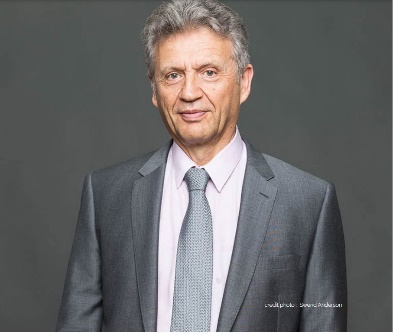 Philippe Bazin accompagne les créatifs et leurs clients dans toutes les opérations portant sur les droits d’exploitation et sur les contrats qui s’y attachent. Il est le conseil d’éditeurs de logiciels dans les domaines aussi variés que la sante, la gestion des établissements d’enseignement supérieur, ou le négoce de produits viticoles.Sa pédagogie de formateur est pratico-pratique, et repose sur un langage accessible à tour, sur des mises en situation concrète et sur la fourniture de solutions qui le sont tout autant.